Paris, le 8 novembre 2017COMMUNIQUE DE PRESSEENQUETE NATIONALE SUR LA GESTION RESSOURCES HUMAINES (GRH) MEDICALE  – PLUS DE 5600 MEDECINS MOBILISES POUR EXPRIMER L’IMPORTANCE D’ETRE ACCOMPAGNES PENDANT LEUR PARCOURS PROFESSIONNEL  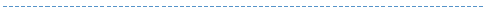 Face à l’enjeu d’attractivité, l’enquête nationale FHF-Arthur Hunt met en exergue les atouts de l’hôpital public et les pratiques à développer pour répondre aux besoins des médecins et étudiants.Les établissements publics de santé s’engagent au quotidien pour offrir la meilleure prise en charge aux patients et assurer la continuité des soins. Aujourd’hui, dans un contexte de forte pénurie médicale, avec un taux national de vacance statutaire de 26,5% pour les postes de praticien hospitalier temps plein et de 46,1% pour les postes de praticien hospitalier temps partiel (Rapport d’activité 2016 du Centre National de Gestion, hors DOM-TOM), les établissements doivent conjuguer :La dimension territoriale des projets médicaux et de fortes sujétions dans l’exercice médical, avec une demande de meilleur équilibre vie privée-vie professionnelle ;Des parcours professionnels longs, souvent au sein d’un même établissement, avec le souhait de parcours plus diversifiés ;Des difficultés de recrutement et de fidélisation des médecins, avec l’absence de marge de manœuvre sur le statut.« Autant de défis pour lesquels une gestion des ressources humaines médicales ambitieuse est devenue une nécessité. C’est aussi aujourd’hui le principal levier de l’attractivité. Il était donc fondamental pour la FHF d’objectiver les besoins des médecins et, en réponse, de partager les bonnes pratiques » pour Frédéric Valletoux, Président de la FHF.Dans un souci d’accompagner la transformation sociale que connaissent les hôpitaux, l’objet était de rendre explicite l’appétence des médecins hospitaliers pour des mesures très opérationnelles d’accompagnement professionnel. « Nous avons souvent constaté des freins à la mise en place de politiques ressources humaines structurées et fortes pour les médecins hospitaliers, et il nous semble que cela repose sur un quiproquo ancien : d’un côté des attentes des médecins hospitaliers non explicites, de l’autre des présupposés culturels sur les réticences des médecins à être accompagnés et entourés. Ce quiproquo est désormais levé et devrait faciliter la généralisation de ces mesures » selon Valérie Muller, directrice du pôle Santé du cabinet Arthur Hunt avec lequel la FHF a conduit cette étude.L’enquête FHF-Arthur Hunt, réalisée du 15 mai 2017 au 27 juin 2017, avait ainsi pour objectif d’identifier les attentes des médecins hospitaliers et des étudiants en médecine en matière de management et de GRH médicales. Plus de 5600 médecins et étudiants se sont mobilisés pour y participer !Les résultats de l’enquête viennent conforter la nécessité d’une politique RH médicale ambitieuse. Ils sont présentés en introduction des bonnes pratiques partagées dans le Mooc Attractivité.Focus sur quelques résultats Les atouts de l’hôpital public  Les trois principaux atouts de l’hôpital public en termes d’attractivité sont : le travail en équipe; les valeurs du service public et l’intérêt clinique. Le défi de l’accompagnement professionnel 93,5% des étudiants répondants estiment ne pas disposer de suffisamment d’informations sur les parcours et les modalités de recrutement à l’hôpital. Par la suite, 67,9% des médecins répondants estiment ne pas être suffisamment accompagnés dans leur parcours professionnel. L’enjeu de la QVTL’équilibre vie privée -vie professionnelle est évalué comme bon par 26% des médecins répondants, comme moyen pour 45,7% et insuffisant pour 28,3% d’entre eux.La mobilisation managériale 82% des médecins répondants estiment que la préservation des relations interpersonnelles est assumée comme une priorité pour le management médical. La proposition d’une dynamique managériale forte et d’outils de développement des compétences managériales (formations, coaching, co-développement …) est enfin perçue positivement par la majorité des répondants.Pour aller plus loin, l’intégralité des résultats dans le dossier de presse en ligne sur www.fhf.fr !Cette enquête rend ainsi explicites des attentes trop souvent implicites, et constitue ainsi un véritable levier de mobilisation. S’appuyer sur les atouts de l’hôpital public et la mobilisation de la communauté hospitalière, c'est notre engagement pour relever le défi de l’attractivité.A propos de la Fédération hospitalière de France Créée en 1924, la FHF représente plus de 1 000 hôpitaux et environ 3 800 établissements médico-sociaux. Véritable « maison commune des hospitaliers », la FHF s’est construite autour de valeurs partagées : égal accès à des soins de qualité pour tous ; volonté d’innovation et d’excellence dans les soins et l’accompagnement, l’enseignement et la recherche ; continuité de la prise en charge.La FHF réunit en son sein des hôpitaux de tailles différentes – centres hospitaliers locaux, centres hospitaliers généraux, centres hospitaliers universitaires, établissements spécialisés en santé mentale – ainsi que des Ehpad et des établissements assurant la prise en charge du handicap. Elle défend l’autonomie des établissements hospitaliers et médico-sociaux, gage d’une adaptation intelligente aux réalités du terrain. Elle travaille à la création d’un véritable service public de santé réunissant dans chaque territoire les professionnels des secteurs sanitaires et médico-sociaux afin d’améliorer la cohérence des parcours de soins et de vie.www.fhf.frA propos de Arthur Hunt ConseilArthur Hunt Santé accompagne depuis 20 ans les établissements hospitaliers dans leur projet de transformation avec un souci permanent de l’accompagnement social. Avec plus de 80 hôpitaux accompagnés ces trois dernières années, et une équipe de consultants spécialisés, le cabinet dispose d’un terrain d’observation pertinent pour proposer des méthodes innovantes adaptées aux enjeux des organisations hospitalières. Il est l’acteur de référence sur les expertises ressources humaines, management et accompagnement du changement.